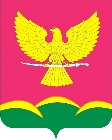 АДМИНИСТРАЦИЯ НОВОТИТАРОВСКОГОСЕЛЬСКОГО ПОСЕЛЕНИЯ ДИНСКОГО РАЙОНАПОСТАНОВЛЕНИЕот 16.04.2024                                                                                               № 355 станица НовотитаровскаяОб организации и принятии мер по оповещению населения населенных пунктов Новотитаровского сельского поселения Динского района и подразделений Государственной противопожарной службы о пожареВо исполнении требований Федеральных Законов от 21 декабря 1994 года № 69 ФЗ «О пожарной безопасности», от 6 октября 2003 года № 131-ФЗ «Об общих принципах организации местного самоуправления в Российской Федерации», от 22 июля 2008 года № 123-ФЗ «Технический регламент о требованиях пожарной безопасности», Постановление Правительства РФ от 16 сентября 2020 года № 1479 «Об утверждении Правил противопожарного режима в Российской Федерации», п о с т а н о в л я ю:1. Утвердить Порядок организации и принятия мер по оповещению населения населенных пунктов Новотитаровского сельского поселения Динского района и подразделения Государственной противопожарной службы о пожаре согласно приложению к настоящему постановлению.2. Признать утратившим силу постановление администрации Новотитаровского сельского поселения Динского района от 05.04.2016 N 534    «Об организации и принятии мер по оповещению населения и подразделений Государственной противопожарной службы о пожаре на территории Новотитаровского сельского поселения».	3. Начальнику отдела ЖКХ, транспорта, малого и среднего бизнеса (Бондарь) обнародовать и разместить настоящее постановление на официальном сайте Новотитаровского сельского поселения Динского района www.novotitarovskaya.info. 	4. Контроль за выполнением настоящего постановления возложить на заместителя главы Новотитаровского сельского поселения Г.Н. Черныш	5. Постановление вступает в силу после его обнародования.Глава Новотитаровского сельского поселения                                                                           С.К. КошманПОРЯДОКорганизации и принятия мер по оповещениюнаселения населенных пунктов Новотитаровскогосельского поселения Динского района и подразделенияГосударственной противопожарнойслужбы о пожаре1. Общие положенияПорядок организации и принятия мер по оповещению населения населенных пунктов Новотитаровского сельского поселения Динского района и подразделения Государственной противопожарной службы о пожаре (далее - Порядок) разработан в соответствии с Федеральными законами от 21 декабря 1994 г. N 69-ФЗ "О пожарной безопасности", от 6 октября 2003 г. N 131-ФЗ "Об общих принципах организации местного самоуправления в Российской Федерации".Настоящий Порядок определяет организацию, задачи и механизм реализации мероприятий по оповещению населения населенных пунктов Новотитаровского сельского поселения Динского района и подразделения Государственной противопожарной службы о возникших пожарах или их угрозе и регулирует порядок организации и принятия мер по оповещению населения населенных пунктов Новотитаровского сельского поселения Динского района органами местного самоуправления в границах населенных пунктов Новотитаровского сельского поселения Динского района.2. Организация и задачи оповещения населениянаселенных пунктов Новотитаровского сельского поселения Динского района1. Своевременное оповещение населения населенных пунктов Новотитаровского сельского поселения Динского района и подразделения Государственной противопожарной службы о возникновении пожара или угрозы возникновения пожара является важнейшим мероприятием по предупреждению и предотвращению причинения вреда здоровью человека или его гибели, а также минимизации материального ущерба, причиненного пожаром, и укреплению пожарной безопасности населенных пунктов Новотитаровского сельского поселения Динского района.22. Основной задачей оповещения является доведение сигналов оповещения до населения, проживающего на территории населенных пунктов Новотитаровского сельского поселения Динского района.3. Организация оповещения населения в населенных пунктах Новотитаровского сельского поселения Динского района при угрозе возникновения пожаров возлагается на администрацию Новотитаровского сельского поселения Динского района.3. Сигналы оповещения населенияНовотитаровского сельского поселенияДинского района4. Оповещение населения населенных пунктов Новотитаровского сельского поселения Динского района и организаций, расположенных на территории Новотитаровского сельского поселения Динского района, о непосредственной угрозе пожара или его возникновении, осуществляется путем передачи звуковых сигналов (сирен), либо путем передачи речевого сообщения по громкоговорящей связи, либо передачей речевых сообщений по сетям вещания.4. Порядок оповещения Государственнойпротивопожарной службы5. Доведение сообщения о возникновении или угрозе возникновения пожара на территории населенных пунктов Новотитаровского сельского поселения Динского района до диспетчера Государственной противопожарной службы осуществляется по средствам телефонной связи – «01», 8(86162) 4-33-01, в ЕДДС по номеру телефона "112".6. При оповещении о пожаре кратко и четко докладывать: населенный пункт, улицу, номер дома или квартиры.Начальник отдела ЖКХ, транспорта, малого и среднего бизнеса                                      М.М. Бондарь                                                                         ПРИЛОЖЕНИЕ к постановлению администрацииНовотитаровского сельского поселения Динского района от 16.04.2024 № 355